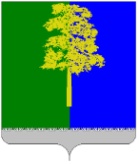 Муниципальное образование Кондинский районХанты-Мансийского автономного округа – ЮгрыАДМИНИСТРАЦИЯ КОНДИНСКОГО РАЙОНАРАСПОРЯЖЕНИЕВ соответствии с постановлениями администрации Кондинского района от 28 октября 2016 года № 1666 «Об утверждении перечня услуг, которые могут быть переданы на исполнение немуниципальным организациям,                          в том числе социально ориентированным некоммерческим организациям»,                     от 04 октября 2021 года № 2298 «Об утверждении Порядка предоставления субсидий из бюджета муниципального образования Кондинский район юридическим лицам (за исключением государственных или муниципальных учреждений), индивидуальным предпринимателям, на оказание услуг (выполнение работ) в сфере молодежной политики», от 21 ноября 2022 года                  № 2491 «О муниципальной программе Кондинского района «Развитие молодежной политики», от 20 марта 2024 года № 298 «Об утверждении стоимости услуг, передаваемых юридическим лицам (за исключением государственных или муниципальных учреждений), индивидуальным предпринимателям, на оказание услуг (выполнение работ) в сфере молодежной политики», распоряжением администрации Кондинского района от 27 апреля 2024 года № 276-р «О проведении отбора на предоставление субсидий 
из бюджета муниципального  образования Кондинский район юридическим лицам (за исключением государственных или муниципальных учреждений), индивидуальным предпринимателям, на оказание услуг (выполнение работ) 
в сфере молодежной политики»:1. Утвердить перечень Соискателей, допущенных к участию во втором этапе Конкурса по предоставлению субсидий из бюджета муниципального образования Кондинский район юридическим лицам (за исключением государственных или муниципальных учреждений), индивидуальным предпринимателям на предоставление услуг (выполнение работ) в сфере молодежной политики (приложение).2. Распоряжение разместить на официальном сайте органов местного самоуправления Кондинского района.3. Распоряжение вступает в силу после его подписания.са/Банк документов/Распоряжения 2024Приложениек распоряжению администрации районаот 14.06.2024 № 379-рПеречень Соискателей, допущенных к участию во втором этапе Конкурса по предоставлению субсидий из бюджета муниципального образования Кондинский район юридическим лицам (за исключением государственных или муниципальных учреждений), индивидуальным предпринимателям на предоставление услуг (выполнение работ) в сфере молодежной политикиот 14 июня 2024 года№ 379-рпгт. МеждуреченскийО перечне Соискателей, допущенных к участию во втором этапе Конкурса по предоставлению субсидий из бюджета муниципального образования Кондинский район юридическим лицам (за исключением государственных или муниципальных учреждений), индивидуальным предпринимателям на предоставление услуг (выполнение работ) в сфере молодежной политикиГлава районаА.А.Мухин№Наименование1.Местная общественная организация «Федерация пэйнтбола Кондинского района»2.Автономная некоммерческая организация «Центр помощи животным Конды «Дорога к дому»